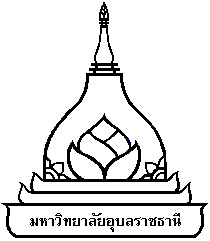 แบบประวัติและผลงานบุคคล/นิติบุคคล/องค์กรประกอบการพิจารณาเลือกสรรให้ได้รับรางวัลรัตโนบล มหาวิทยาลัยอุบลราชธานี   
  ประจำปี  ๒๕๕๙
 กรณีนิติบุคคล องค์กร……………………………………….๑. หน่วยงานที่เสนอชื่อ…………………………………………………………………………………………………………………..
๒. ข้อมูลนิติบุคคล/องค์กร๒.๑ ชื่อนิติบุคคล/องค์กร.....................................................................................................................วัน  เดือน  ปี  ที่ก่อตั้ง .................................................................................................................ที่อยู่ปัจจุบันเลขที่ ..................หมู่ที่........ชื่อหมู่บ้าน/อาคาร..................................................ถนน.......................................ตำบล...........................................อำเภอ.................................จังหวัด..................................................รหัสไปรษณีย์..........................................................โทรศัพท์..................................โทรสาร...............................อีเมล์.................................................๒.๒ วัตถุประสงค์ของนิติบุคคล/องค์กร …………………………………………………………………………………………………………………………..
 	๒.๓ ชื่อผู้แทนหรือเจ้าของนิติบุคคล/องค์กร…………………………………………………………………………………………………………………………..
 	๒.๔ รางวัลที่ได้รับ (ระบุถ้ามี)
 		พ.ศ. ๒๕๕๙ 	ชื่อรางวัล
 	 	พ.ศ. ๒๕๕๘ 	ชื่อรางวัล
 	 	พ.ศ. ๒๕๕๗	ชื่อรางวัล
 		พ.ศ.............. 	ชื่อรางวัล
๓. ผลงานที่เสนอขอ (ย้อนหลังอย่างน้อย ๓ ปี) ให้ส่งผลงานทั้งแบบเอกสารและข้อมูลอิเล็กทรอนิกส์ ในด้านต่าง ๆ ดังนี้๓.๑ ด้านความสำเร็จอย่างยอดเยี่ยมในวิชาชีพ หรือมีเกียรติคุณดีเด่นจนปรากฏเป็นที่ยอมรับ หรือด้านการอุทิศตนเป็นประโยชน์ต่อสังคมและหรือมหาวิทยาลัย และ๓.๓ การเป็นแบบอย่างที่ดีแก่บุคคลทั่วไป  
 	วิธีการเขียน๑) เขียนเชิงบรรยายสรุปให้เห็นผลงานการประสบความสำเร็จหรือเกียรติคุณดีเด่นจนเป็นที่ยอมรับหรือการอุทิศตน๒) ให้อ้างอิงตามแบบบรรณานุกรม หรือผลงานกิจกรรม  หรือโครงการอ้างอิง (ระบุรายละเอียด)
 	๓) ข้อมูลอื่นๆ ประกอบการพิจารณา เช่น วีดิทัศน์ Power point ภาพถ่าย หรืออื่นๆ๔. บุคคลที่สามารถให้ข้อมูลเพิ่มเติมได้ ๔.๑ ชื่อ –สกุล............................................................................................................... ๔๕.๒ ที่อยู่/สถานที่ทำงาน..............................................................................................………………………………………………………………………………………………………………………..๔๕.๓ โทรศัพท์บ้าน..............................................................................................................โทรศัพท์มือถือ...............................................................................................................โทรสาร......................................อีเมล์........................................................................... 	คณะ...................................ได้พิจารณาในการประชุมคณะกรรมการประจำคณะ  ครั้งที่ .................. เมื่อวันที่...........................แล้วเห็นว่านิติบุคคล/องค์กร........................................มีคุณสมบัติครบถ้วน และมีผลงานเป็นที่ประจักษ์ตามหลักเกณฑ์ที่กำหนด   ขอรับรองความถูกต้องของข้อมูล     (ลงชื่อ)......................................................................ตำแหน่ง คณบดีคณะ...........................................หมายเหตุ ๑. รายการเอกสารที่หน่วยงานต้องนำส่งฝ่ายเลขานุการ ให้ครบถ้วน ภายในวันที่....   กรกฎาคม ๒๕๕๙ จำนวน ๑๑ ชุด ได้แก่๑) แบบประวัติและผลงานนิติบุคคลและองค์กร และไฟล์ภาพถ่าย๒) ไฟล์ผลงานที่ตรงกับสาขาวิชาที่เสนอพิจารณา ๓) ร่างคำประกาศเกียรติคุณ  ๔) เอกสารนำเสนอข้อมูล เช่น ไฟล์นำเสนอ (Power point) วีดิทัศน์ ภายถ่าย หรืออื่นๆ  
 		๕) มติที่ประชุมคณะกรรมการประจำคณะ๒.  ให้หน่วยงานที่เสนอชื่อส่งผู้แทนเพื่อนำเสนอ ที่ประชุมคณะกรรมการเลือกสรรฯ  ด้วย  ร่าง คำประกาศเกียรติคุณนิติบุคคล/องค์กร…………………………………………………..เพื่อรับรางวัลรัตโนบล
..................................................	สรุปประวัติผลทำงานที่สำคัญโดยสังเขป ผลงานที่ทำที่เด่น/สำคัญ (fact)  ด้วยข้อมูลที่ถูกต้อง สรุปผลงานที่โดดเด่น    ทั้งเชิงปริมาณและคุณภาพ รางวัลสำคัญที่ได้รับ    และผลงานที่เป็นประโยชน์ต่อมหาวิทยาลัยอุบลราชธานี  ทั้งเชิงปริมาณและคุณภาพ
 	คำกล่าวประกาศเกียรติคุณ/ยกย่องชมเชย เป็นการสรุปผลงานเพื่อมอบรางวัลรัตโนบล ต้องศึกษาและอธิบายผลงานให้มีเหตุผล มีน้ำหนัก มีคุณค่า แล้วรวบรวม เรียบเรียงจนตกผลึก นำไปสู่การมอบรางวัลเพื่อการยกย่องเชิดชูเกียรติคุณ    โดยเชื่อมโยงกับสิ่งที่กล่าว/ได้ทำมา   ให้เห็นเชิงประจักษ์ ให้บรรยายสรุปให้ชัดเจนว่าสมควรได้รับรางวัลรัตโนบลตามหลักเกณฑ์อย่างไร (ความยาวไม่เกิน ๒ หน้ากระดาษเอ ๔ ขนาดอักษร ๑๖ p แบบอักษรTH SarabunIT๙)แบบตรวจสอบเอกสาร ประวัติ ผลงาน นิติบุคคล/องค์กรเพื่อรับรางวัลรัตโนบลชื่อ-นามสกุล/บุคคล/นิติบุคคล/องค์กร................................................................................................................................................
			    ลงชื่อ........................................................................ผู้ตรวจสอบเอกสารของคณะ  
                                         (...................................................................)
                                          วันที่.....................................................
ฝ่ายเลขานุการรับเรื่องและเอกสารแล้ว  (      ) ครบถ้วน  (      ) ไม่ครบถ้วน ..................................................			     ลงชื่อ........................................................................ฝ่ายเลขานุการ
                                           (...................................................................)
                                                วันที่.....................................................รายการละเอียดข้อมูล เอกสาร  หลักฐาน   มี ไม่มี ๑.คุณสมบัติ
๑.๑ เป็นบุคคล/นิติบุคคล/องค์กรที่๑.คุณสมบัติ
๑.๑ เป็นบุคคล/นิติบุคคล/องค์กรที่๑.คุณสมบัติ
๑.๑ เป็นบุคคล/นิติบุคคล/องค์กรที่   ๑) ประสบความสำเร็จอย่างยอดเยี่ยมในวิชาชีพ หรือ
       มีเกียรติคุณดีเด่นจนปรากฏเป็นที่ยอมรับ หรือ
       เป็นผู้ที่อุทิศตนเป็นประโยชน์ต่อสังคมและหรือมหาวิทยาลัย     ๒) และเป็นแบบอย่างที่ดีแก่บุคคลทั่วไป๒. ส่งประวัติและผลงาน (ให้ส่งเป็นไฟล์ข้อมูล ให้ครบถ้วน)๒. ส่งประวัติและผลงาน (ให้ส่งเป็นไฟล์ข้อมูล ให้ครบถ้วน)๒. ส่งประวัติและผลงาน (ให้ส่งเป็นไฟล์ข้อมูล ให้ครบถ้วน)  ๒.๑ แบบประวัติและผลงานของนิติบุคคล/องค์กร  ๒.๒ ภาพถ่าย/ไฟล์ภาพ    ๒.๓ ร่างประกาศสดุดีเกียรติคุณ ไม่เกิน ๒ หน้าเอ ๔  ๒.๔ มติที่ประชุมคณะกรรมการประจำคณะ ๓. การนำเสนอต่อคณะกรรมการ๓. การนำเสนอต่อคณะกรรมการ๓. การนำเสนอต่อคณะกรรมการ  ๓.๑ มี Power point /สื่อ /สิ่งพิมพ์ในการนำเสนอ  ๓.๒ ชื่อผู้นำเสนอต่อคณะกรรมการ